 RECREATIONAL AND ALL STAR CHEERLEADING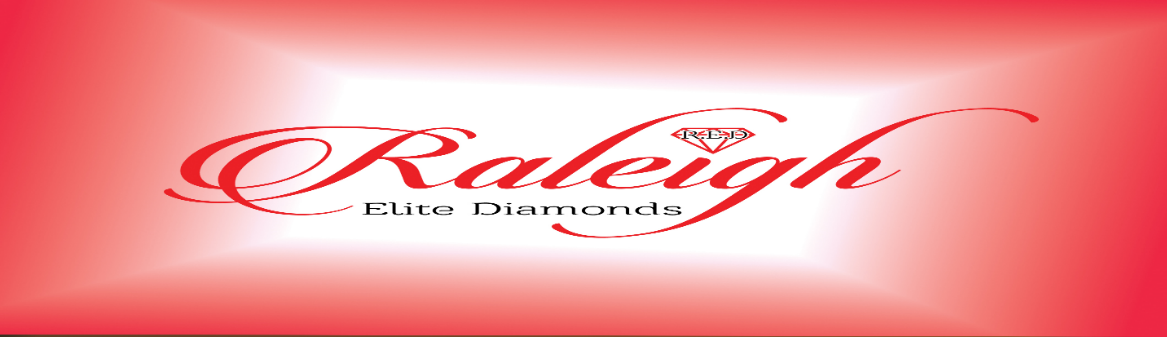 2017- 2018 Try-Out Packet                                  May 19th – May 21st, 2017Thank you for your interest in the 2017 – 2018 Raleigh Elite Diamonds Recreation and All Star Cheerleading program.As a member of a Raleigh Elite Diamonds’ team, your children will become part of a group that strives to provide an affordable competitive outlet for males and females in the sport of cheerleading. Our main focus is to teach our athletes the value of setting goals, hard work, and dedication, while allowing them to develop skills and build confidence in a fun, safe environment.This packet is designed to give you an idea of the requirements, financial obligations and involvement needed to be a member of a Raleigh Elite Diamonds’ competitive cheer team. This information should allow you to make an educated decision about the commitment level required to be part of this program.We look forward to having you and your child join our cheer family!Best Regards,Keisa M. Hudson  &  Kristie Jones-Davis   Owners               Gym DirectorsRECREATIONAL AND ALL STAR CHEERLEADING2017- 2018 Try-Out Packet                                  May 19th – May 21st, 2017WHO: We offer teams for both males and females between the ages of 5 – 18. Every child makes a team! We use the USASF age requirements along with the athlete’s previous experience to gage which group they will be working with for the upcoming season.USASF 2017 – 2018 Age BracketAge is determined based on the athlete’s age on 8/31/2017Most athletes will be placed first within their true age group and then based on their skill level. *RED will not have 5 teams. The plan is to have 2 – 3 teams based on age, skill and number of athletes.WHAT: Athletes will be evaluated based on multiple criteria:HOW: Register in person at our facility anytime.Registration Fees:    $65 per athlete or $110 per familyEarly Incentive Fee: First 10 Athletes to Register$50 per athlete or $80 per familyLate Registration Fee:  After May 18th$75 per athlete or $130 per familyRECREATIONAL AND ALL STAR CHEERLEADING2017- 2018 Try-Out Packet                                  May 19th – May 21st, 2017WHEN: Material days and tryout sessions will be divided by age.Age is determined by the athlete’s age on August 31st, 2017MATERIAL DAYS:Age 9 & Under	Dance Material Day		Friday, 5/19/17	6:00pm - 7:15pm	Tumble/Stunt Material Day	Saturday, 5/20/17	10:00am - 12:00pmAges 10 - 18	Dance Material Day		Friday, 5/19/17	7:30pm - 8:45pm	Tumble/Stunt Material Day	Saturday, 5/20/17	1:00pm - 3:00pmTRYOUT DAY:Age 9 & Under				Sunday, 5/21/17	2:30pm – 4:30pm	Ages 10 – 18				Sunday, 5/21/17	5:00pm - 7:00pm*Contact the gym @919-306-4536 or raleighelitediamonds@gmail.com if you cannot make these tryout dates.TEAM REVEAL:Monday, 5/22/17 at 6:00PMThe teams reveal is tentative and subject to change. Athletes may be moved to a lower team mid-season if they aren’t performing to our standards. Prior to moving an athlete, the parent will be brought in for a meeting.MANDATORY PARENT MEETING & FORMSTeam placements will be posted Monday, May 22nd after 8pm and our mandatory parent meetings will be held on Tuesday, May 23rd for returning athletes (6:00pm) and new athletes (7:00pm). All team mandatory forms and deposit must be turned in no later than May 23rd. We will be fielding teams in as many divisions as possible. Team size and level will be determined after Athlete Evaluations but is subject to change throughout the course of the season.PRACTICESPractices will begin June 4th, 2017RECREATIONAL AND ALL STAR CHEERLEADING2017- 2018 Try-Out Packet                                  May 19th – May 21st, 2017Level Guidelines:PERFECTION before PROGRESSION(RO = Round off   BHS = Back Handspring   BWO = Back Walkover FWO = Front Walkover)RECREATIONAL AND ALL STAR CHEERLEADING2017- 2018 Try-Out Packet                                  May 19th – May 21st, 2017RED TRYOUT PACKET PAGE 1 of 3(Please attach a photo.)Athlete Name                     Athlete Number___________________     ______________Age as of August 31, 2017 _______________DOB: _____ / ______ / ______     Grade 2017 – 2018: _____ School: ______________________     Email: ______________________Have you cheered before?  _______ If so where? ___________What level is your stunting?     1    2    3    4          What level is your tumbling?    1    2    3    4          Are interested in being a crossover on another team? ________A crossover is an athlete that competes on more than one team. This would require additional practice times, tuition costs, and crossover entry fees at competitions. Crossover fees are typically less than original entry fees, and will be paid additionally.RECREATIONAL AND ALL STAR CHEERLEADING2017- 2018 Try-Out Packet                                  May 19th – May 21st, 2017RED TRYOUT PACKET PAGE 2 of 3Have you and your parent read the entire season packet? _______Do you understand the billing & Attendance policy? ________               RECREATIONAL AND ALL STAR CHEERLEADING2017- 2018 Try-Out Packet                                  May 19th – May 21st, 2017RED TRYOUT PACKET PAGE 3 of 3In the space below, please list any known or tentative dates that your child may be unavailable to practice or compete during the season.  This includes any vacation dates; school cheerleading, ball game schedules, band performances, dance performances, etc.Include weekend dates so that we may find out any competition conflicts or weekends that would require you to miss potential weekend camps/practices. Occasionally we will add weekend practices/camps to help better prepare for competition.Competition dates will be published in August.*Please update us as events are added or deleted from your child’s schedule.Tiny5 - 6 yearsMini5 - 8 yearsYouth6 - 11 yearsJunior8 - 14 yearsSenior11 - 18 yearsStuntingTumbling (Standing & Running)JumpsDance (learned at material day)ShowmanshipConfidenceCoach-abilityTechniqueLevelStandingRunningStuntingBasketsBeginnerLevel 1Forward & Backward Roll, Backbend Kick Over, Cartwheel, HandstandsCartwheel / Round OffStunting on Knees, Belly Button Level, Cradles from 2 FeetN/AAdvancedLevel 1FWO & BWOSwitch Kick BWOBackwards Roll,BHS with low techniqueCartwheel BWOTransition work into below prep level height stuntsN/ABeginnerLevel 2Front & Back HandspringRO BHSExtension, Inverted to Below Prep Level Transitions, Barrel RollsStraight RideAdvancedLevel 2BWO BHS,  BHS Step Out RO BHS or Series, Straight jump connected to BHSSwitch Leg BWO BHSRO BHS Series, FWO Through to Series, BHS Step Out Through to Series, RO Tuck, RO BHS Tuck with low techniqueHalf-up Extensions, Inverted to Prep Level Transitions, Assisted Tick Tocks at Prep Level, ¼ Turn DismountsStraight Ride with exceptional techniqueBeginnerLevel 3Standing 2 or 3 BHS, Jumps immediately connected to BHSRO Tuck, RO BHS Tuck, Punch FrontFull Up Transitions to 2 feet, Release to Prep Level, Flipping Transitions, Ext. 360360 Basket, Body Position Baskets with low average techniqueAdvancedLevel 3Jumps immediately connected to series  BHS, BHS Step Out RO BHS Tuck, AerialsCombination through to RO BHS Tuck (Punch Front pause, FWO, BHS Step Out)Full up to one leg at prep level, Spinning Flip Transitions, Assisted Tick Tocks and switch Ups to Extended, Extreme body control when standing on one leg.Body Position Baskets with exceptional flexibility and technique. Ball-XCheck ALL Tumbling skills you can throw on the FLOOR & WITHOUT a SpotCheck ALL Tumbling skills you can throw on the FLOOR & WITHOUT a SpotCheck ALL Tumbling skills you can throw on the FLOOR & WITHOUT a SpotStandingStanding TumblingRunning__ Cartwheel or Round off__ Backbend Kick Over__ Back Walkover__ Front Walkover__ Back Handspring (BHS)__ Back Handspring Series__ Standing Tuck__ Multiple Back Walkovers__ Multiple Front Walkovers__ Multiple Back Handsprings__ Back Walkover to BHS__ Two BHS to Tuck__ Two BHS to Layout__ Standing Tuck__ Round off(RO)__ FWO RO BWO__ RO BHS__ RO BHS Series__RO BHS to Tuck__ RO BHS to Layout__ RO BHS FullList any specialty skills:List any specialty skills:List any specialty skills:Which position do you have experience as?       FLYER       BASE     BACKSPOTWhat is your stunting experience?     Check ALL of the stunts below that you can do.Which position do you have experience as?       FLYER       BASE     BACKSPOTWhat is your stunting experience?     Check ALL of the stunts below that you can do.Which position do you have experience as?       FLYER       BASE     BACKSPOTWhat is your stunting experience?     Check ALL of the stunts below that you can do.__ Half__ Cradle__ One legged Stunt Below Half__ Extension__ One Legged Stunt at Half __ Straight up Extension__ Cradles from Extended Level__ Twist up Extensions__ Basket Tosses__ Barrel Rolls__ Tic Tocks at Half Level__ Extended One Legged Stunt__ Full up to One Leg at Prep__ Spinning flip Transitions__ 360 Cradle__ Basket Tosses with Tricks__  1 ½ to Prep__ 720 Dismounts and Baskets__ Tic Tocks at Extensions__ Switch Ups__ Full Up to Extension__ Advanced Baskets (Kick Full, 720, etc.)